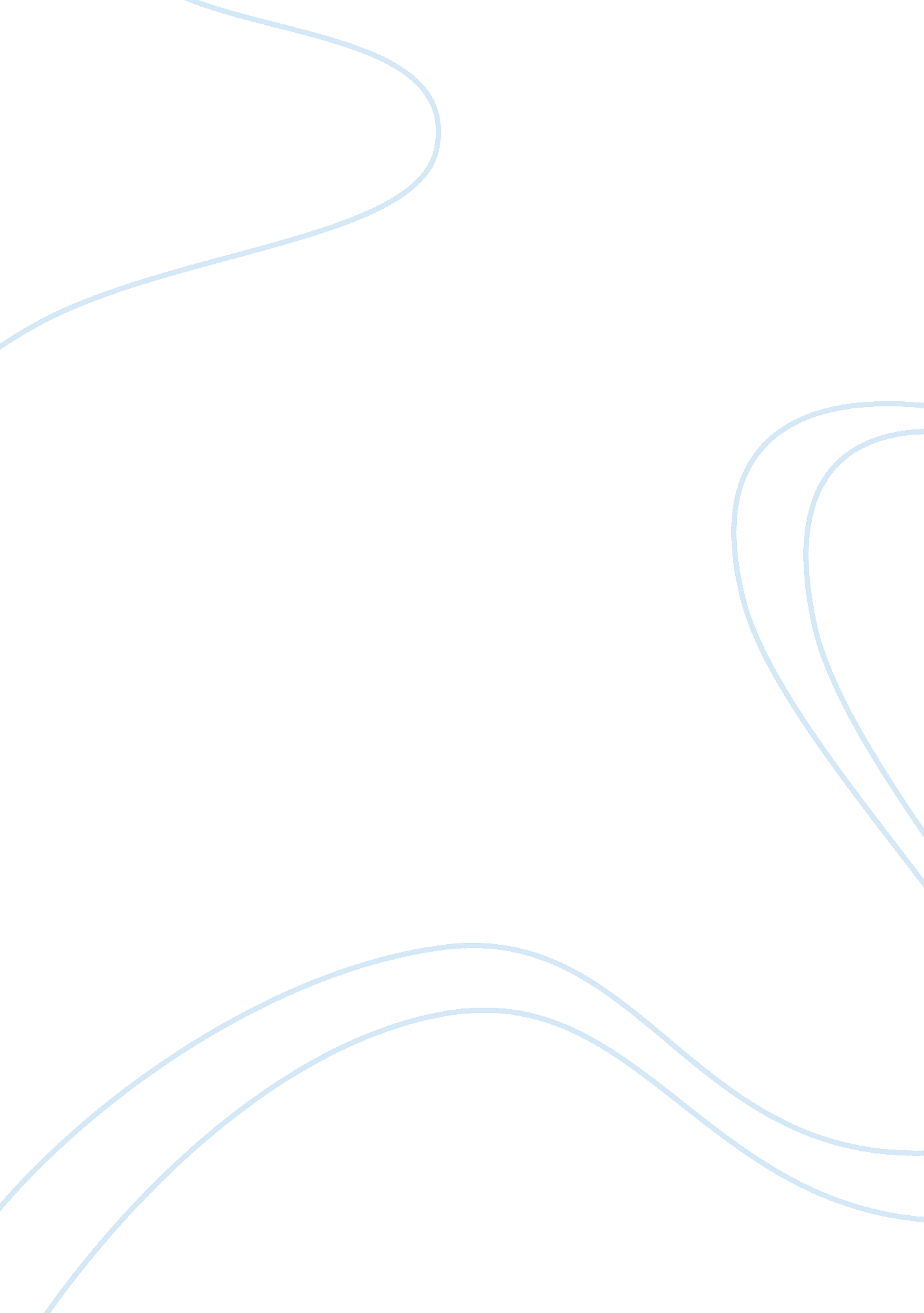 Examining the criminal histories of single victim homicide offenders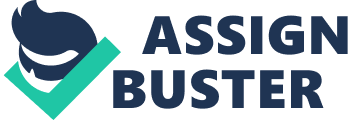 A study looking at the criminal background of offenders who commit crime against a single victim. The process of offender profiling is used, an approach which aims to trace connections between an offender’s characteristics and crime scene behaviour. Deriving frompsychology, the discipline developed during the 20th century, particularly in the USA’s Federal Bureau of Investigation. The study first discusses the history of criminal profiling, then explains how it seeks to link criminal behaviour and offender characteristics. Relevant empirical studies in the area are noted. The study next considers existingacademicresearch, including empirical studies and theoretical works, on homicide offenders. The expressive / instrumental framework is explored, as it offers a way of understanding single victim homicide behaviour in terms of a dichotomy between two types of aggression, instrumental and hostile (expressive). This framework also offers the advantage of understanding single victim homicides in terms of the relationship between offender and victim. The idea that there is ‘ specialisation’ in terms of the type of offences or victims that an offender selects is also analysed. Finally, the ways in which offender behaviour is linked to the crime scene is discussed. Essay Details: Order Number: 4669 Title: Examining the Criminal Histories of single victim homicide offenders. Project Type: Essay. 
Academic Level: Undergraduate. 
Work done so far: 1, 200 Purchase Details: The abstract you just read is for a pre-written project. These projects are plagiarism free and of a 2. 1. (B) quality. Click here for more information on our pre-written essays and dissertations for sale. 
These projects were written to match a client’s specific requirements, and may need to be tweaked to match yours. 
If you’re interested in one of these titles, kindly contact us, so we may send you a sample. Kindly include the name of the essay and order number in your email. 
Once you have paid, it would be taken off this page and never re-sold. You would also be sent a plagiarism report. 
Click here to Buy this Essay 